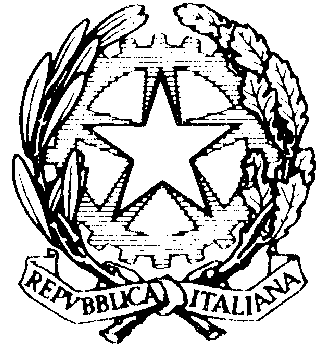 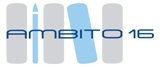 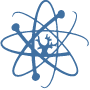 Al Dirigente ScolasticoDel Liceo  Innocenzo XII ANZIOIl sottoscritt 	    	nat 	a 	il 	(	)e residente in 		Via / Piazza 	n° 	Cap 	della classe 5 sez. 	                                                                            CHIEDEDi essere ammesso a sostenere gli Esami di Stato, indirizzo  	(SCIENTIFICO O LINGUISTICO)nella sessione unica dell’anno scolastico 2020/21Allego alla presente Attestazione C/C postale n.1016 di Euro 12.09 Intestato a: Agenzia delle Entrate sede di Pescara Causale: Tassa Esame di Stato A.S. 2020/2021Anzio, Firma dello studente maggiorene________________________(Per i minorenni)Firma del genitore /esercente la potestà genitoriale per i minorenni _________________________I_ sottoscritt_ padre/madre, dichiara di avere effettuato tale richiesta in osservanza delle disposizioni sulla responsabilità genitoriale, consapevole delle responsabilità cui va incontro in caso di dichiarazione mendace, così come previsto dall’art. 76 del DPR n. 445/2000, DICHIARA che _l_ padre/madre é a conoscenza ed acconsente alla presente .	Firma _______________________________Ministero dell'Istruzione, dell'Università e della RicercaUFFICIO SCOLASTICO REGIONALE PER IL LAZIOLICEO SCIENTIFICO E LINGUISTICO “INNOCENZO XII” - 00042 ANZIO(RM)Sede Istituzionale: Via Pegaso 6 -- Dirigenza e Direzione: Via Ardeatina 87 - tel. 06/12.112.5108) -- Succursale: Via NeroneC.F.:82005080583 - C.M.: RMPS160002-Cod.Univ.Uff.: UF81VG - PEIO: rmps160002@istruzione.it - PEIC: rmps160002@pec.istruzione.it